                                                                                                                                                                                           Readiness/ Готовность:                        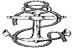                      Aprt.1, 29 Mira str., Novorossiysk, Russia, 353900, E-mail: crewdept@marineshipservice.ru Fax: 64-19-92, tel: 64-19-00        *С автоматизированной обработкой моих персональных данных, указанных в анкете,  их передачей третьим лицам (включая трансграничную) и хранением в целях трудоустройства в соответствии с ФЗ РФ № 152-ФЗ согласен, что подтверждаю заполнением и отправкой настоящей анкеты – Application Form.          Date /Дата заполнения/:                                                                     Signature /Подпись/          Исп.:    Position applied for/должность :                                  Position applied for/должность :                                  Position applied for/должность :                                  Position applied for/должность :                                  Position applied for/должность :                                  Position applied for/должность :                                  Position applied for/должность :                                  Position applied for/должность :                                  Position applied for/должность :                                  Position applied for/должность :                                  Position applied for/должность :                                  Position applied for/должность :                                  Position applied for/должность :                                  Position applied for/должность :                                  Position applied for/должность :                                  Position applied for/должность :                                  Position applied for/должность :                                  Position applied for/должность :                                  Position applied for/должность :                                  Position applied for/должность :                                  Position applied for/должность :                                  Position applied for/должность :                                  Position applied for/должность :                                  Position applied for/должность :                                  Position applied for/должность :                                  Surname /фамилияSurname /фамилияSurname /фамилияSurname /фамилияSurname /фамилияSurname /фамилияSurname /фамилияFirst name /имяFirst name /имяFirst name /имяFirst name /имяFirst name /имяFirst name /имяFather's name /отчествоFather's name /отчествоFather's name /отчествоFather's name /отчествоFather's name /отчествоFather's name /отчествоFather's name /отчествоFather's name /отчествоFather's name /отчествоFather's name /отчествоFather's name /отчествоFather's name /отчествоD.O.B. /дата рожденияD.O.B. /дата рожденияD.O.B. /дата рожденияD.O.B. /дата рожденияD.O.B. /дата рожденияD.O.B. /дата рожденияD.O.B. /дата рожденияP.O.B. /место рожденияP.O.B. /место рожденияP.O.B. /место рожденияP.O.B. /место рожденияP.O.B. /место рожденияP.O.B. /место рожденияHome, mobile telephone, WhatsApp/домашний, мобильный телефон, ватсапHome, mobile telephone, WhatsApp/домашний, мобильный телефон, ватсапHome, mobile telephone, WhatsApp/домашний, мобильный телефон, ватсапHome, mobile telephone, WhatsApp/домашний, мобильный телефон, ватсапHome, mobile telephone, WhatsApp/домашний, мобильный телефон, ватсапHome, mobile telephone, WhatsApp/домашний, мобильный телефон, ватсапHome, mobile telephone, WhatsApp/домашний, мобильный телефон, ватсапHome, mobile telephone, WhatsApp/домашний, мобильный телефон, ватсапHome, mobile telephone, WhatsApp/домашний, мобильный телефон, ватсапHome, mobile telephone, WhatsApp/домашний, мобильный телефон, ватсапHome, mobile telephone, WhatsApp/домашний, мобильный телефон, ватсапHome, mobile telephone, WhatsApp/домашний, мобильный телефон, ватсапE-mail:   E-mail:   E-mail:   E-mail:   E-mail:   E-mail:   E-mail:   E-mail:   E-mail:   E-mail:   E-mail:   E-mail:   E-mail:   Skype:Skype:Skype:Skype:Skype:Skype:Skype:Skype:Skype:Skype:Skype:Skype:Marine education /образование/название учрежд./:Marine education /образование/название учрежд./:Marine education /образование/название учрежд./:Marine education /образование/название учрежд./:Marine education /образование/название учрежд./:Marine education /образование/название учрежд./:Marine education /образование/название учрежд./:Marine education /образование/название учрежд./:Marine education /образование/название учрежд./:Marine education /образование/название учрежд./:Marine education /образование/название учрежд./:Marine education /образование/название учрежд./:Marine education /образование/название учрежд./:English/знание англ.яз/ тесты:  English/знание англ.яз/ тесты:  English/знание англ.яз/ тесты:  English/знание англ.яз/ тесты:  English/знание англ.яз/ тесты:  English/знание англ.яз/ тесты:  English/знание англ.яз/ тесты:  English/знание англ.яз/ тесты:  English/знание англ.яз/ тесты:  English/знание англ.яз/ тесты:  English/знание англ.яз/ тесты:  English/знание англ.яз/ тесты:   Home address /домашний адрес:    Home address /домашний адрес:    Home address /домашний адрес:    Home address /домашний адрес:    Home address /домашний адрес:    Home address /домашний адрес:    Home address /домашний адрес:    Home address /домашний адрес:    Home address /домашний адрес:    Home address /домашний адрес:    Home address /домашний адрес:    Home address /домашний адрес:    Home address /домашний адрес:    Home address /домашний адрес:    Home address /домашний адрес:    Home address /домашний адрес:    Home address /домашний адрес:    Home address /домашний адрес:    Home address /домашний адрес:    Home address /домашний адрес:    Home address /домашний адрес:    Home address /домашний адрес:    Home address /домашний адрес:    Home address /домашний адрес:    Home address /домашний адрес:   Marital status/семейное положение: Marital status/семейное положение: Marital status/семейное положение: Marital status/семейное положение: Marital status/семейное положение: Marital status/семейное положение: Marital status/семейное положение: Marital status/семейное положение: Marital status/семейное положение: Marital status/семейное положение: Marital status/семейное положение: Marital status/семейное положение: Marital status/семейное положение: Marital status/семейное положение: Marital status/семейное положение: Marital status/семейное положение: Marital status/семейное положение: Marital status/семейное положение: Marital status/семейное положение: Marital status/семейное положение: Marital status/семейное положение: Marital status/семейное положение: Marital status/семейное положение: Marital status/семейное положение: Marital status/семейное положение: Nbr of children:Nbr of children:Nbr of children:Nbr of children:Nbr of children:Nbr of children:Next of kin: name, address, phone/ФИО ближайшего родственника, адрес, телефон:Next of kin: name, address, phone/ФИО ближайшего родственника, адрес, телефон:Next of kin: name, address, phone/ФИО ближайшего родственника, адрес, телефон:Next of kin: name, address, phone/ФИО ближайшего родственника, адрес, телефон:Next of kin: name, address, phone/ФИО ближайшего родственника, адрес, телефон:Next of kin: name, address, phone/ФИО ближайшего родственника, адрес, телефон:Next of kin: name, address, phone/ФИО ближайшего родственника, адрес, телефон:Next of kin: name, address, phone/ФИО ближайшего родственника, адрес, телефон:Next of kin: name, address, phone/ФИО ближайшего родственника, адрес, телефон:Next of kin: name, address, phone/ФИО ближайшего родственника, адрес, телефон:Next of kin: name, address, phone/ФИО ближайшего родственника, адрес, телефон:Next of kin: name, address, phone/ФИО ближайшего родственника, адрес, телефон:Next of kin: name, address, phone/ФИО ближайшего родственника, адрес, телефон:Next of kin: name, address, phone/ФИО ближайшего родственника, адрес, телефон:Next of kin: name, address, phone/ФИО ближайшего родственника, адрес, телефон:Next of kin: name, address, phone/ФИО ближайшего родственника, адрес, телефон:Next of kin: name, address, phone/ФИО ближайшего родственника, адрес, телефон:Next of kin: name, address, phone/ФИО ближайшего родственника, адрес, телефон:Next of kin: name, address, phone/ФИО ближайшего родственника, адрес, телефон:Next of kin: name, address, phone/ФИО ближайшего родственника, адрес, телефон:Next of kin: name, address, phone/ФИО ближайшего родственника, адрес, телефон:Next of kin: name, address, phone/ФИО ближайшего родственника, адрес, телефон:Next of kin: name, address, phone/ФИО ближайшего родственника, адрес, телефон:Next of kin: name, address, phone/ФИО ближайшего родственника, адрес, телефон:Next of kin: name, address, phone/ФИО ближайшего родственника, адрес, телефон:Nearest airport/аэропортNearest airport/аэропортNearest airport/аэропортNearest airport/аэропортNearest airport/аэропортNearest airport/аэропортPassport /паспортPassport /паспортPassport /паспортPassport /паспортPassport /паспортPassport /паспортSeriesSeriesSeriesSeries№№№№Issued /выданIssued /выданIssued /выданIssued /выданExpiry /действителенExpiry /действителенExpiry /действителенExpiry /действителенExpiry /действителенExpiry /действителенExpiry /действителенPlace of issue/место выдачиPlace of issue/место выдачиPlace of issue/место выдачиPlace of issue/место выдачиPlace of issue/место выдачиPlace of issue/место выдачиSeaman's  book/мореходная книжкаSeaman's  book/мореходная книжкаSeaman's  book/мореходная книжкаSeaman's  book/мореходная книжкаSeaman's  book/мореходная книжкаSeaman's  book/мореходная книжкаSeafarers Identity documents  /Уд.  Личности морякаSeafarers Identity documents  /Уд.  Личности морякаSeafarers Identity documents  /Уд.  Личности морякаSeafarers Identity documents  /Уд.  Личности морякаSeafarers Identity documents  /Уд.  Личности морякаSeafarers Identity documents  /Уд.  Личности морякаCivil /гражд. паспортCivil /гражд. паспортCivil /гражд. паспортCivil /гражд. паспортCivil /гражд. паспортCivil /гражд. паспортTourist /тур. паспортTourist /тур. паспортTourist /тур. паспортTourist /тур. паспортTourist /тур. паспортTourist /тур. паспортLiberian  SBLiberian  SBLiberian  SBLiberian  SBLiberian  SBLiberian  SBVisa USA/виза СШАVisa USA/виза СШАVisa USA/виза СШАVisa USA/виза СШАVisa USA/виза СШАVisa USA/виза СШАSchengen VisaSchengen VisaSchengen VisaSchengen VisaSchengen VisaSchengen VisaCertificateCertificateCertificateCertificateCertificateCertificateRankRankRankRank№№№№Issued /выданIssued /выданIssued /выданIssued /выданExpiry /действителенExpiry /действителенExpiry /действителенExpiry /действителенExpiry /действителенExpiry /действителенExpiry /действителенPlace of issue/место выдачиPlace of issue/место выдачиPlace of issue/место выдачиPlace of issue/место выдачиPlace of issue/место выдачиPlace of issue/место выдачиCert. of competence Рабочий дипломCert. of competence Рабочий дипломCert. of competence Рабочий дипломCert. of competence Рабочий дипломCert. of competence Рабочий дипломCert. of competence Рабочий дипломEndorsementEndorsementEndorsementEndorsementEndorsementEndorsementCertificateCertificateCertificateCertificateCertificateCertificate№№№№IssuedIssuedIssuedIssuedExpiryExpiryCertificateCertificateCertificateCertificateCertificate№№№№IssuedIssuedIssuedIssuedExpiryExpiryOil-Tan. Familiarization V/1Oil-Tan. Familiarization V/1Oil-Tan. Familiarization V/1Oil-Tan. Familiarization V/1Oil-Tan. Familiarization V/1Oil-Tan. Familiarization V/1ARPA  A-II/1ARPA  A-II/1ARPA  A-II/1ARPA  A-II/1ARPA  A-II/1Specialized Tanker Training V/1 Specialized Tanker Training V/1 Specialized Tanker Training V/1 Specialized Tanker Training V/1 Specialized Tanker Training V/1 Specialized Tanker Training V/1 Radar ObserverRadar ObserverRadar ObserverRadar ObserverRadar Observer Chem. Tan. Familiarization Chem. Tan. Familiarization Chem. Tan. Familiarization Chem. Tan. Familiarization Chem. Tan. Familiarization Chem. Tan. FamiliarizationShip security officerShip security officerShip security officerShip security officerShip security officerAdv.Chem. Tan. OperationsAdv.Chem. Tan. OperationsAdv.Chem. Tan. OperationsAdv.Chem. Tan. OperationsAdv.Chem. Tan. OperationsAdv.Chem. Tan. OperationsIntroductions to ISMIntroductions to ISMIntroductions to ISMIntroductions to ISMIntroductions to ISMC.O.W. + I.G.S. V/1C.O.W. + I.G.S. V/1C.O.W. + I.G.S. V/1C.O.W. + I.G.S. V/1C.O.W. + I.G.S. V/1C.O.W. + I.G.S. V/1ECDISECDISECDISECDISECDISBasic Training (VI/1-1- VI/1-4)Basic Training (VI/1-1- VI/1-4)Basic Training (VI/1-1- VI/1-4)Basic Training (VI/1-1- VI/1-4)Basic Training (VI/1-1- VI/1-4)Basic Training (VI/1-1- VI/1-4)Bridge Team ManagementBridge Team ManagementBridge Team ManagementBridge Team ManagementBridge Team ManagementSurv. Craft & Resc. Boats VI/2-1Surv. Craft & Resc. Boats VI/2-1Surv. Craft & Resc. Boats VI/2-1Surv. Craft & Resc. Boats VI/2-1Surv. Craft & Resc. Boats VI/2-1Surv. Craft & Resc. Boats VI/2-1Dangerous Cargo HandlingDangerous Cargo HandlingDangerous Cargo HandlingDangerous Cargo HandlingDangerous Cargo HandlingAdv. Fire-Fighting VI/3Adv. Fire-Fighting VI/3Adv. Fire-Fighting VI/3Adv. Fire-Fighting VI/3Adv. Fire-Fighting VI/3Adv. Fire-Fighting VI/3GMDSSGMDSSGMDSSGMDSSGMDSSMedical First-Aid VI/4-1Medical First-Aid VI/4-1Medical First-Aid VI/4-1Medical First-Aid VI/4-1Medical First-Aid VI/4-1Medical First-Aid VI/4-1Endorsement GMDSSEndorsement GMDSSEndorsement GMDSSEndorsement GMDSSEndorsement GMDSSMedical Care VI/4-2Medical Care VI/4-2Medical Care VI/4-2Medical Care VI/4-2Medical Care VI/4-2Medical Care VI/4-2Ro-ro pass/ Ро-ро пассажирский серт.Ro-ro pass/ Ро-ро пассажирский серт.Ro-ro pass/ Ро-ро пассажирский серт.Ro-ro pass/ Ро-ро пассажирский серт.Ro-ro pass/ Ро-ро пассажирский серт.MEDICALMEDICALMEDICALMEDICALMEDICALMEDICALMEDICALMEDICALMEDICALMEDICALMEDICALMEDICALMEDICALMEDICALMEDICALMEDICALMEDICALMEDICALMEDICALMEDICALMEDICALMEDICALMEDICALMEDICALMEDICALMEDICALMEDICALMEDICALMEDICALMEDICALMEDICALPhysical Examination /дата/место прохождения, учреждениеPhysical Examination /дата/место прохождения, учреждениеPhysical Examination /дата/место прохождения, учреждениеPhysical Examination /дата/место прохождения, учреждениеPhysical Examination /дата/место прохождения, учреждениеPhysical Examination /дата/место прохождения, учреждениеPhysical Examination /дата/место прохождения, учреждениеPhysical Examination /дата/место прохождения, учреждениеPhysical Examination /дата/место прохождения, учреждениеPhysical Examination /дата/место прохождения, учреждениеPhysical Examination /дата/место прохождения, учреждениеPhysical Examination /дата/место прохождения, учреждениеPhysical Examination /дата/место прохождения, учреждениеPhysical Examination /дата/место прохождения, учреждениеCovid-19 Vaccination / дата/место прохождения, учреждениеCovid-19 Vaccination / дата/место прохождения, учреждениеCovid-19 Vaccination / дата/место прохождения, учреждениеCovid-19 Vaccination / дата/место прохождения, учреждениеCovid-19 Vaccination / дата/место прохождения, учреждениеCovid-19 Vaccination / дата/место прохождения, учреждениеCovid-19 Vaccination / дата/место прохождения, учреждениеCovid-19 Vaccination / дата/место прохождения, учреждениеCovid-19 Vaccination / дата/место прохождения, учреждениеCovid-19 Vaccination / дата/место прохождения, учреждениеCovid-19 Vaccination / дата/место прохождения, учреждениеCovid-19 Vaccination / дата/место прохождения, учреждениеCovid-19 Vaccination / дата/место прохождения, учреждениеCovid-19 Vaccination / дата/место прохождения, учреждениеYellow Fever Vaccination /дата/место вакцинации, учреждениеYellow Fever Vaccination /дата/место вакцинации, учреждениеYellow Fever Vaccination /дата/место вакцинации, учреждениеYellow Fever Vaccination /дата/место вакцинации, учреждениеYellow Fever Vaccination /дата/место вакцинации, учреждениеYellow Fever Vaccination /дата/место вакцинации, учреждениеYellow Fever Vaccination /дата/место вакцинации, учреждениеYellow Fever Vaccination /дата/место вакцинации, учреждениеYellow Fever Vaccination /дата/место вакцинации, учреждениеYellow Fever Vaccination /дата/место вакцинации, учреждениеYellow Fever Vaccination /дата/место вакцинации, учреждениеYellow Fever Vaccination /дата/место вакцинации, учреждениеYellow Fever Vaccination /дата/место вакцинации, учреждениеYellow Fever Vaccination /дата/место вакцинации, учреждениеHeight /ростWeight/весWeight/весColor of hair /волосыColor of hair /волосыColor of hair /волосыColor of hair /волосыColor of eyes /глазаColor of eyes /глазаSize of shoes /обувьSize of shoes /обувьSize of shoes /обувьSize of shoes /обувьSize of boiler suits /одеждаSize of boiler suits /одеждаSize of boiler suits /одеждаSize of boiler suits /одеждаSEA SERVICE  /РАБОТА НА СУДАХ ЗА ПОСЛЕДНИЕ 5 ЛЕТSEA SERVICE  /РАБОТА НА СУДАХ ЗА ПОСЛЕДНИЕ 5 ЛЕТSEA SERVICE  /РАБОТА НА СУДАХ ЗА ПОСЛЕДНИЕ 5 ЛЕТSEA SERVICE  /РАБОТА НА СУДАХ ЗА ПОСЛЕДНИЕ 5 ЛЕТSEA SERVICE  /РАБОТА НА СУДАХ ЗА ПОСЛЕДНИЕ 5 ЛЕТSEA SERVICE  /РАБОТА НА СУДАХ ЗА ПОСЛЕДНИЕ 5 ЛЕТSEA SERVICE  /РАБОТА НА СУДАХ ЗА ПОСЛЕДНИЕ 5 ЛЕТSEA SERVICE  /РАБОТА НА СУДАХ ЗА ПОСЛЕДНИЕ 5 ЛЕТSEA SERVICE  /РАБОТА НА СУДАХ ЗА ПОСЛЕДНИЕ 5 ЛЕТSEA SERVICE  /РАБОТА НА СУДАХ ЗА ПОСЛЕДНИЕ 5 ЛЕТSEA SERVICE  /РАБОТА НА СУДАХ ЗА ПОСЛЕДНИЕ 5 ЛЕТSEA SERVICE  /РАБОТА НА СУДАХ ЗА ПОСЛЕДНИЕ 5 ЛЕТSEA SERVICE  /РАБОТА НА СУДАХ ЗА ПОСЛЕДНИЕ 5 ЛЕТSEA SERVICE  /РАБОТА НА СУДАХ ЗА ПОСЛЕДНИЕ 5 ЛЕТSEA SERVICE  /РАБОТА НА СУДАХ ЗА ПОСЛЕДНИЕ 5 ЛЕТSEA SERVICE  /РАБОТА НА СУДАХ ЗА ПОСЛЕДНИЕ 5 ЛЕТSEA SERVICE  /РАБОТА НА СУДАХ ЗА ПОСЛЕДНИЕ 5 ЛЕТSEA SERVICE  /РАБОТА НА СУДАХ ЗА ПОСЛЕДНИЕ 5 ЛЕТSEA SERVICE  /РАБОТА НА СУДАХ ЗА ПОСЛЕДНИЕ 5 ЛЕТSEA SERVICE  /РАБОТА НА СУДАХ ЗА ПОСЛЕДНИЕ 5 ЛЕТSEA SERVICE  /РАБОТА НА СУДАХ ЗА ПОСЛЕДНИЕ 5 ЛЕТSEA SERVICE  /РАБОТА НА СУДАХ ЗА ПОСЛЕДНИЕ 5 ЛЕТSEA SERVICE  /РАБОТА НА СУДАХ ЗА ПОСЛЕДНИЕ 5 ЛЕТSEA SERVICE  /РАБОТА НА СУДАХ ЗА ПОСЛЕДНИЕ 5 ЛЕТSEA SERVICE  /РАБОТА НА СУДАХ ЗА ПОСЛЕДНИЕ 5 ЛЕТSEA SERVICE  /РАБОТА НА СУДАХ ЗА ПОСЛЕДНИЕ 5 ЛЕТSEA SERVICE  /РАБОТА НА СУДАХ ЗА ПОСЛЕДНИЕ 5 ЛЕТSEA SERVICE  /РАБОТА НА СУДАХ ЗА ПОСЛЕДНИЕ 5 ЛЕТSEA SERVICE  /РАБОТА НА СУДАХ ЗА ПОСЛЕДНИЕ 5 ЛЕТSEA SERVICE  /РАБОТА НА СУДАХ ЗА ПОСЛЕДНИЕ 5 ЛЕТSEA SERVICE  /РАБОТА НА СУДАХ ЗА ПОСЛЕДНИЕ 5 ЛЕТVessel nameНазвание суднаVessel nameНазвание суднаVessel nameНазвание суднаType ofVesselТип суднаType ofVesselТип суднаDWTдедвейтDWTдедвейтDWTдедвейтDWTдедвейтMain engineMain engineMain engineMain engineFlag   флагFlag   флагSignOn сSignOn сSignOff по SignOff по RankдолжностьRankдолжностьRankдолжностьCompanyКомпания/контактное лицо/телефонCompanyКомпания/контактное лицо/телефонCompanyКомпания/контактное лицо/телефонCompanyКомпания/контактное лицо/телефонCompanyКомпания/контактное лицо/телефонCrewingКрюинг/контактное лицо/телефонCrewingКрюинг/контактное лицо/телефонCrewingКрюинг/контактное лицо/телефонCrewingКрюинг/контактное лицо/телефонVessel nameНазвание суднаVessel nameНазвание суднаVessel nameНазвание суднаType ofVesselТип суднаType ofVesselТип суднаDWTдедвейтDWTдедвейтDWTдедвейтDWTдедвейтTypeTypeKWtKWtFlag   флагFlag   флагSignOn сSignOn сSignOff по SignOff по RankдолжностьRankдолжностьRankдолжностьCompanyКомпания/контактное лицо/телефонCompanyКомпания/контактное лицо/телефонCompanyКомпания/контактное лицо/телефонCompanyКомпания/контактное лицо/телефонCompanyКомпания/контактное лицо/телефонCrewingКрюинг/контактное лицо/телефонCrewingКрюинг/контактное лицо/телефонCrewingКрюинг/контактное лицо/телефонCrewingКрюинг/контактное лицо/телефон*При предоставлении ложных сведений Вам будет отказано в поиске рабочего места.                         *При предоставлении ложных сведений Вам будет отказано в поиске рабочего места.                         *При предоставлении ложных сведений Вам будет отказано в поиске рабочего места.                         *При предоставлении ложных сведений Вам будет отказано в поиске рабочего места.                         *При предоставлении ложных сведений Вам будет отказано в поиске рабочего места.                         *При предоставлении ложных сведений Вам будет отказано в поиске рабочего места.                         *При предоставлении ложных сведений Вам будет отказано в поиске рабочего места.                         *При предоставлении ложных сведений Вам будет отказано в поиске рабочего места.                         *При предоставлении ложных сведений Вам будет отказано в поиске рабочего места.                         *При предоставлении ложных сведений Вам будет отказано в поиске рабочего места.                         *При предоставлении ложных сведений Вам будет отказано в поиске рабочего места.                         *При предоставлении ложных сведений Вам будет отказано в поиске рабочего места.                         *При предоставлении ложных сведений Вам будет отказано в поиске рабочего места.                         *При предоставлении ложных сведений Вам будет отказано в поиске рабочего места.                         *При предоставлении ложных сведений Вам будет отказано в поиске рабочего места.                         *При предоставлении ложных сведений Вам будет отказано в поиске рабочего места.                         *При предоставлении ложных сведений Вам будет отказано в поиске рабочего места.                         *При предоставлении ложных сведений Вам будет отказано в поиске рабочего места.                         *При предоставлении ложных сведений Вам будет отказано в поиске рабочего места.                         *При предоставлении ложных сведений Вам будет отказано в поиске рабочего места.                         *При предоставлении ложных сведений Вам будет отказано в поиске рабочего места.                         *При предоставлении ложных сведений Вам будет отказано в поиске рабочего места.                         *При предоставлении ложных сведений Вам будет отказано в поиске рабочего места.                         Last wages /последняя зарплатаLast wages /последняя зарплатаLast wages /последняя зарплатаLast wages /последняя зарплатаLast wages /последняя зарплата*При предоставлении ложных сведений Вам будет отказано в поиске рабочего места.                         *При предоставлении ложных сведений Вам будет отказано в поиске рабочего места.                         *При предоставлении ложных сведений Вам будет отказано в поиске рабочего места.                         *При предоставлении ложных сведений Вам будет отказано в поиске рабочего места.                         *При предоставлении ложных сведений Вам будет отказано в поиске рабочего места.                         *При предоставлении ложных сведений Вам будет отказано в поиске рабочего места.                         *При предоставлении ложных сведений Вам будет отказано в поиске рабочего места.                         *При предоставлении ложных сведений Вам будет отказано в поиске рабочего места.                         *При предоставлении ложных сведений Вам будет отказано в поиске рабочего места.                         *При предоставлении ложных сведений Вам будет отказано в поиске рабочего места.                         *При предоставлении ложных сведений Вам будет отказано в поиске рабочего места.                         *При предоставлении ложных сведений Вам будет отказано в поиске рабочего места.                         *При предоставлении ложных сведений Вам будет отказано в поиске рабочего места.                         *При предоставлении ложных сведений Вам будет отказано в поиске рабочего места.                         *При предоставлении ложных сведений Вам будет отказано в поиске рабочего места.                         *При предоставлении ложных сведений Вам будет отказано в поиске рабочего места.                         *При предоставлении ложных сведений Вам будет отказано в поиске рабочего места.                         *При предоставлении ложных сведений Вам будет отказано в поиске рабочего места.                         *При предоставлении ложных сведений Вам будет отказано в поиске рабочего места.                         *При предоставлении ложных сведений Вам будет отказано в поиске рабочего места.                         *При предоставлении ложных сведений Вам будет отказано в поиске рабочего места.                         *При предоставлении ложных сведений Вам будет отказано в поиске рабочего места.                         *При предоставлении ложных сведений Вам будет отказано в поиске рабочего места.                         Min salary /мин. з/пMin salary /мин. з/пMin salary /мин. з/пMin salary /мин. з/пMin salary /мин. з/п